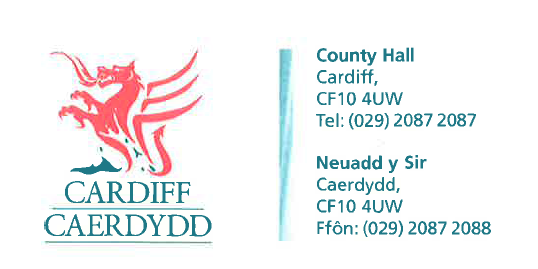 FOI Response Document FOI14833Thank you for your request under the Freedom of Information Act 2000 about Homelessness received on 22/04/2020: RequestHow many homeless people did you have between January and December 2018.How many male and female? (single person not family)what was the causes of the homelessness? from prison or previous landlord or previous hostel in Cardiff.We have considered your request and enclose the following information:Response/ExemptionsIn 2018, 1557 households were assessed as being homeless and owed a duty under s73 of the Housing (Wales) Act 2014, after approaching the council for accommodation or help in retaining or obtaining accommodation. In total, these households comprised 1683 adults and 513 dependent children1244 of these households were single people (including single women who were pregnant but had no other dependent children).Of the single people;331 were female913 were maleAs to the reason for their homelessness, the cause of the loss of the last stable accommodation of these single people is shown in the following table. These are the classifications used by the Welsh Assembly Government; it is not possible to deduce from the records how many of those in the ‘Other’ category were homeless from a hostel in Cardiff. If you have any queries or concerns, please do not hesitate to contact us.Please remember to quote the reference number above in any future communications.Cause of HomelessnessTotalOther (including homeless in emergency, returned from abroad, sleeping rough or in hostel)382Prison Leaver204Relatives or Friends no longer willing or able to accommodate147Parent no longer willing or able to accommodate120Loss of rented or tied accommodation (other than through rent or mortgage arrears)118Non-violent relationship breakdown with partner79Violent relationship breakdown with partner75In institution or care (e.g. hospital, residential home, army, etc.)40Violence or Harassment due to other reasons35Property Unsuitable16Rent arrears on private sector dwellings11Rent arrears on housing association or other registered social landlord dwellings5Rent arrears on local authority or other public sector dwellings4Mortgage arrears (repossession or other loss of home)3Property Unaffordable2Violence or Harassment due to sexual identity or orientation2Violence or Harassment due to religion or belief1Grand Total1244